
The Fulfillment of God’s Promise
Sermon 2 of 9
“Faith is not Blind”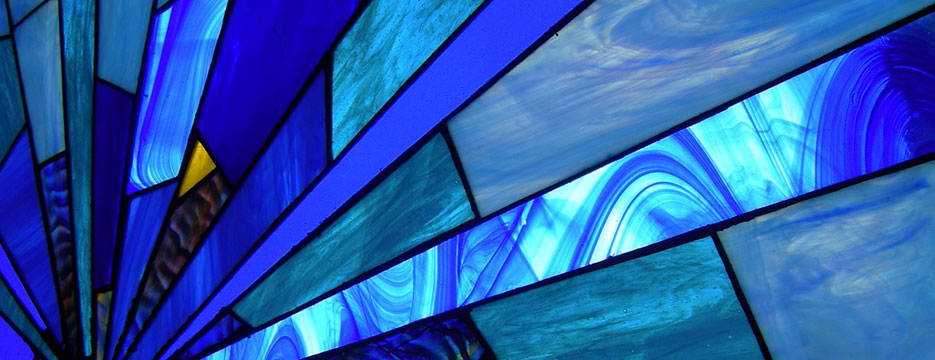 John 20:24-29
Pastor Bradford Laubinger		April 28, 2019
Introduction: This passage teaches two ways the risen Lord works in a skeptic’s life. Notes:Jesus responds to a skeptic’s challenge. Vv. 24-27By hearing the skeptic’s voice vv. 24-25By satisfying the skeptic’s objections vv. 26-27Notes:Jesus changes a skeptic’s attitude. Vv. 28-29By answering the skeptic’s objections v. 28By providing the skeptic sight v. 29Notes: